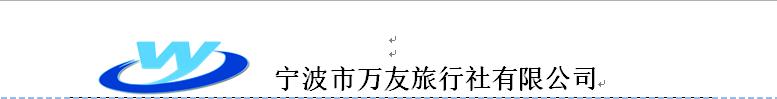 走遍江西八日动车行程单行程安排费用说明自费点其他说明产品编号DCX16917401467g出发地宁波市目的地南昌市行程天数8去程交通动车返程交通无参考航班去程G2332  07:47——12:02/G1432  16:29——20:51去程G2332  07:47——12:02/G1432  16:29——20:51去程G2332  07:47——12:02/G1432  16:29——20:51去程G2332  07:47——12:02/G1432  16:29——20:51去程G2332  07:47——12:02/G1432  16:29——20:51产品亮点无无无无无产品介绍l 美景盛宴：这条线路上不仅有“匡庐奇秀甲天下”、“往来皆仙灵”的世界名胜庐山， l 美景盛宴：这条线路上不仅有“匡庐奇秀甲天下”、“往来皆仙灵”的世界名胜庐山， l 美景盛宴：这条线路上不仅有“匡庐奇秀甲天下”、“往来皆仙灵”的世界名胜庐山， l 美景盛宴：这条线路上不仅有“匡庐奇秀甲天下”、“往来皆仙灵”的世界名胜庐山， l 美景盛宴：这条线路上不仅有“匡庐奇秀甲天下”、“往来皆仙灵”的世界名胜庐山， D1D1行程详情宁波——南昌各位贵宾乘动车前往被誉为“天下英雄城”的南昌，抵达后自行前往入住酒店，随后自由活动。 用餐早餐：X     午餐：X     晚餐：X   住宿南昌D2D2行程详情南昌—井冈山早6:40南昌集合出发，车赴革命摇篮—井冈山（全程高速及一级盘山公路约350公里，车程约4.5小时约），（客人自理景区观光车费用80元/人）参观雄伟壮美的“井冈红旗”。一是它像一块屹立不倒的巨石，象征中华人民共和国在井冈山奠基；井冈山——“一号工程”【博物馆】，参观井冈山中国第一画【井网山斗争全景声光电演示馆】(60元/人自 理) :体验到“五百里井冈尽现眼底，八十年前峰火再现眼前”的真实情况. 瞻仰【北山烈士陵园】（如遇政策性闭馆，取消此行程）（由井冈山革命烈士纪念堂、井冈山碑林、井冈山雕塑园、井冈山革命烈士纪念碑组成），参观碑林140块书法碑刻，参观雕塑园有20多位革命代表人物塑像组成，如毛泽东，朱德，贺子珍等人，参观井冈山烈士纪念碑，是看茨坪最佳位置，可看茨坪全景。参观毛泽东同志旧居【茨坪旧居】.住井冈山用餐早餐：√     午餐：√     晚餐：√   住宿井冈山D3D3行程详情井冈山—南昌早餐后乘观光车游【黄洋界】（五大哨口之一，1928年8月敌军四团攻击该地，我军兵力只有一个营，以少胜多的著名战役。毛主席专门写了《西江月.井冈山》纪念），参观峡谷深幽、奇峰险峻、林翠花香、飞瀑成群的【五龙潭瀑布群】（客人可步行或自费乘坐往返索道72元/人），中餐后参观【大井朱毛旧居】是朱毛上山后第一站居住地点，山大王王佐的家宅.下午返回南昌，结束红色之旅！用餐早餐：√     午餐：√     晚餐：X   住宿南昌D4D4行程详情南昌—庐山早上07:30集合后车赴世界双遗产地—庐山（车程约2.5小时），庐山风景区上下山及景区游览需换乘当地观光车（客人自理景区观光车费用90元/人），参观蒋介石、宋美龄官邸--【美庐别墅】（如闭馆则外观，游览时间约30分钟），美庐曾作为蒋介石的“夏都官邸”、“主席行辕”，是当年“第一夫人”生活的“美的房子”。游【含鄱口】（时间约60分钟）此处为”湖光山色，可观中国第一大淡水湖鄱阳湖，可观庐山第一高峰--大汉阳峰，可远眺【五老峰】，李白曾有诗赞曰：“庐山东南五老峰，青天削出金芙蓉。九江秀色可揽结，吾将此地巢云松。”参观庐山落差最大的瀑布--【三叠泉】(所谓:不到三叠泉，不算庐山客)(往返缆车80元/人自理)。又名三级泉、水帘泉，古人称“匡庐瀑布，首推三叠”，誉为“庐山第一奇观”。由大月山、五老峰的涧水汇合，从大月山流出，经过五老峰背，由北崖悬口注入大盘石上，又飞泻到二级大盘石，再喷洒至三级盘石，形成三叠。故名：势如奔马，声若洪钟，总落差155米。瀑布分三叠，各异其趣，古人描绘曰：“上级如飘云拖练，中级如碎石摧冰，下级如玉龙走潭。”后入住酒店。用餐早餐：√     午餐：√     晚餐：√   住宿庐山D5D5行程详情庐山—石钟山—景德镇—婺源早餐后参观游览形如提琴的--【如琴湖】，唐代诗人白居易咏诗《大林寺桃花》中“人间四月芳菲尽，山寺桃花始盛开”的地方--【花径】、【白居易草堂】，相传天降金龙化作虹桥助朱元璋兵马脱险的--【天桥】，晋代东方名僧慧远采撷花卉、草药处，四季如春、犹如锦绣的--【锦绣谷】，【观妙亭】、【谈判台】，自然风化天生石洞，洞顶为参差如手指的岩石覆盖，形似佛手，又名“佛手岩”的--【仙人洞】、【险峰】，明朝皇帝朱元璋所建刻着朱皇帝亲自撰写的《周颠仙人传》和《四仙诗》--【御碑亭】（全程游览时间约2小时）。后赠送游览【鄱阳湖】（赠送项目，不去费用不退，自理长江江湖游船30元/人），鄱湖接近长江处，二水相交奇景生；澈液浑流互排斥，浊清界线见分明。江、湖水的汇合处，水线分明，以截然不同的水色“划”出了一条奇妙的界线。【石钟山】滨临鄱阳湖，屹立于鄱阳湖入长江的交汇口，扼江控湖，有“江湖锁钥”之称，历来为兵家必争之地。周瑜、朱元璋、太平军乃至近代李烈钧都在此有过战迹；宋代诗人苏东坡泛舟实地考察后写下《石钟山记》，更使石钟山名扬天下。赴中国瓷都—景德镇，赠送游览【富玉陶瓷创意园】或【瓷海官窑】或【丝绸瓷路】（游览约1小时），官窑研究中心始建于公元1278年，世主忽必烈在浮梁县设立“浮梁瓷局”，至明清又在景德镇设立“御窑厂”，解放后成立“官窑御瓷研究中心”生产基地，专为中南海制作生产生活器具。现属于国家AAA级旅游文化遗产风景区。后车赴中国最美乡村—婺源，晚上可自愿观赏梦里老家大型山水实景演出（自理198元/人参加该演出可赠送参观国风小镇，观赏约80分钟），以千年徽州文化为背景，依托婺源自然山水，在春夏秋冬四季轮回中，演绎了徽商创富的艰辛历程、坚贞不渝的爱情绝唱、科举辉煌的的兴盛和睦、淡泊归隐的人生境界，是婺源之旅非看不可演出。参加梦里老家实景演出赠送•【国风小镇】（游览时间约1小时），挖掘徽州文化精髓，传承婺源民俗记忆，演艺小镇以市井街巷为载体，以演艺为灵魂，为游客提供穿越历史的新奇体验，后入住酒店。用餐早餐：√     午餐：X     晚餐：√   住宿无D6D6行程详情婺源—三清山—婺源早餐后车赴世界自然遗产地—三清山，自费索道上山（索道自费125元/人，节假日人多，因此导游会安排早点出发，早餐有可能会打包，购票后不得退票），三清山位于中国江西省上饶市玉山县与上饶德兴市交界处，为怀玉山脉主峰。因玉京、玉虚、玉华“三峰峻拔、如三清列坐其巅”而得其名，三峰中以玉京峰为最高，海拔1819.9米，是江西第五高峰，也是信江的源头。三清山是道教名山，风景秀丽，被誉为中国最秀丽的山峰。【西海岸景区、阳光海岸景区】，站在栈道上俯瞰大峡谷，也是一种难得的体验。漫步于阳光海岸之上，脚踏浮云，身披雾纱，犹如遨游于仙境之间。放眼望去，远处奇峰怪石、高山石林等壮丽景观尽收眼底，是观赏三清山东部瑰丽风光的最佳之处。后自费索道下山，返婺源可参加自费套餐游览【婺女洲】度假区以婺源深厚的徽州历史文化底蕴为基础，以婺源“婺女飞天”传说的故事为线索的中国徽艺文旅微度假小镇。古人都说“近水楼台先得月”【乘坐摇橹船】，一条条摇橹船在微波荡漾的河面上穿梭往来;一排排粉墙黛瓦的徽派建筑与小桥流水交相辉映，于晃晃悠悠中欣赏岸边的风景慢慢划过，惬意无比。婺女洲看大型山水实景演出《遇见·婺源》，感受精彩绝伦的文化盛宴，以婺女飞天为题材背景，运用写意的戏剧手法，光影与实景相结合，描绘出一幅波澜壮阔的盛大画卷。夜间还有奇幻抱玉塔Mapping秀《天工开物》，以五显财神起源及故事为核心元素的祈福文化水幕光影秀《五显金光》，古徽州独特的戏曲大戏等精彩演艺。徽市街上，一步一景，十余处游览文化场馆隐藏其中，厚重的古徽州文化在这里得以传承，用餐早餐：√     午餐：X     晚餐：√   住宿婺源或三清山D7D7行程详情婺源—南昌早餐后游览【篁岭景区】（游览时间约3小时，自理往返缆车120元/人），徽式商铺林立，前店后坊，活脱脱一幅缩写版流动的“清明上河图”“篁岭晒秋”闻名遐迩：村民晒晾农作物使用竹匾晒在自家眺窗前木架上，形成特有的徽派民俗景观。四季花海展示惊艳的“大地艺术”。“地无三尺平”处处是花、是景。后指定时间车返南昌（根据实际情况安排车或买动车票返南昌，导游不陪同），结束愉快旅程。用餐早餐：√     午餐：√     晚餐：X   住宿南昌D8D8行程详情南昌—宁波早餐后自行前往南昌火车站乘动车返回温馨的家用餐早餐：√     午餐：X     晚餐：X   住宿无费用包含1、住宿：行程所列各地酒店标间，庐山酒店不含空调（若出现单人或单男单女时，需补房差非周末900元/人；周末940元/人,（如酒店有三人房或加床，则不需补房差）行程中的所列酒店仅供参考；1、住宿：行程所列各地酒店标间，庐山酒店不含空调（若出现单人或单男单女时，需补房差非周末900元/人；周末940元/人,（如酒店有三人房或加床，则不需补房差）行程中的所列酒店仅供参考；1、住宿：行程所列各地酒店标间，庐山酒店不含空调（若出现单人或单男单女时，需补房差非周末900元/人；周末940元/人,（如酒店有三人房或加床，则不需补房差）行程中的所列酒店仅供参考；费用不包含1、不含景区小交通：庐山观光车90元/人、三叠泉小火车80元/人、石钟山江湖游船30元/人、篁岭索道120元/人、三清山索道125元/人、井冈山环保车80元/人、五龙潭缆车72元/人； 1、不含景区小交通：庐山观光车90元/人、三叠泉小火车80元/人、石钟山江湖游船30元/人、篁岭索道120元/人、三清山索道125元/人、井冈山环保车80元/人、五龙潭缆车72元/人； 1、不含景区小交通：庐山观光车90元/人、三叠泉小火车80元/人、石钟山江湖游船30元/人、篁岭索道120元/人、三清山索道125元/人、井冈山环保车80元/人、五龙潭缆车72元/人； 项目类型描述停留时间参考价格井冈山斗争全景声光电演示馆¥ 60.00套餐A：梦里老家实景演出+演艺小镇+全鱼宴+车费+司机导游服务费=198元/人预订须知儿童价不含往返动车、景区门票，住宿（不占床，不含早餐）温馨提示凭有效证件（带上证件导游当地现退）：60-64周岁退55元；有效军人证、记者证、65周岁以上（含65周岁）老年证、残疾证退400元。（所有享受折扣或者免票的证件以景区核验为准）。